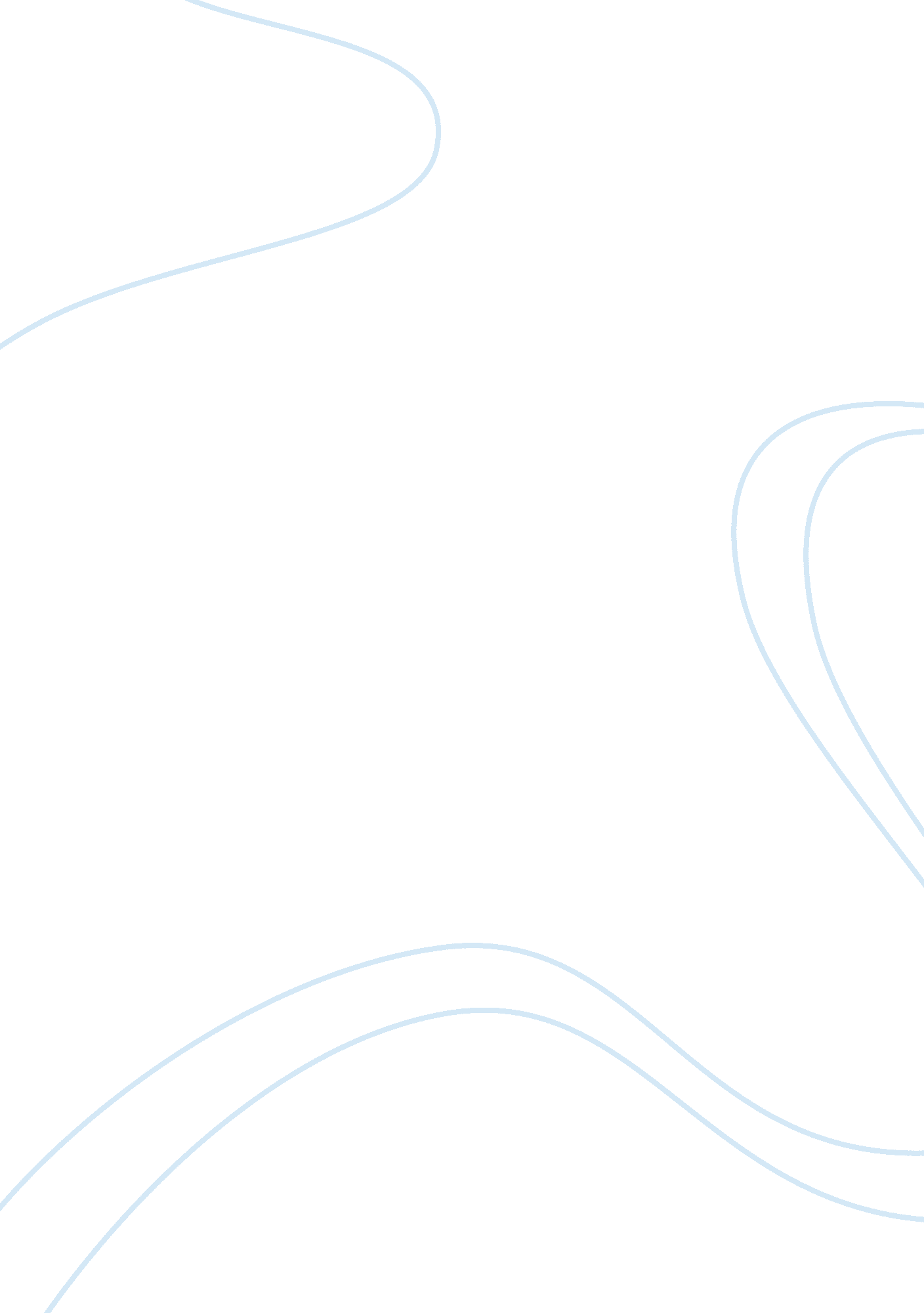 Childhood obesity in african americanLaw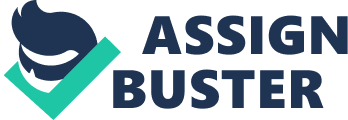 CHILDHOOD OBESITY IN AFRICAN AMERICANS Introduction Following the elevating trouble of childhood obesity of African Americans in the United States America, the state decided to enact a policy to deal with the problem. The policy’s name is the Healthy, Hunger –Free Kids Act of 2010. It was enacted in December 13, 2010. According to this policy, infancy obesity is a hefty and a rising problem since it leads to an elevated rate of type 2 diabetes in children. In addition, obesity brings about high blood pressure and early signs of cardiovascular risk. This predicament was noted by a study done by the ministry of health. The outcome showed that the trouble originated from the residence environments where families stay. Many families had meager baby feeding and the provisions given to infants could not meet the necessities of a balanced diet. Studies also suggested that mothers engaged poor breast-feeding methods, which led to children getting affected with obesity (Smith, 2004. P. 88). Some Individuals tent to blame the parents for the meager diet of their children. Nevertheless, it is likely that parents are not conscious of existence of this predicament or are obese themselves as not everybody might have erudite in schools about diet. The intend of the policy creation, in accordance to United States is to come up with a forthcoming surrounding that persuades and maintains a good and a healthy well being of individuals. The policy also strives to see that the rate of corpulence in children and adolescence is lowered to nil by 2010 and to slash the dominance of obesity in children and youth by the year 2015. Lastly, the policy makers seek to expand and put into practice a synchronized, national cross, section response to the hindrance and management of obesity and type 2 diabetes. The policy centers on individual health and bodily development and understands individual distinctiveness and self-worth (Kiess et al, 2004, P. 56). The policy strives to build up knowledge, skills, attitudes, and understandings to meet the individual’s wellbeing and bodily activity requirements at the present and in the future. Additionally, the policy educates about persuades on their wellbeing and develops self-management abilities that improve healthy living. Policy’s strengths and weaknesses The policy has a number of strengths, as several strategies are by now in position with a number of agencies involved. The act has strengthened the school groceries nourishment standards, improved technological support to schools and has improved the way in to and funding for school meals. Children in School cannot stay hungry during the cause of the day and eat to their fill before going to rest in the nights. The policy has, in addition, reinforced school wellness policies, enhanced farm to school curriculums, established qualifications standards for provisions service personnel and have effectively stretched afterschool meals curriculums for at threat children. Children enjoy the free of charge services offered to them by the policy. So far, there has been good quality account of collaborations with supplementary agencies of the country to uphold the policy. Alternatively, there are a number of weaknesses governing the policy success. To start with is that, there is a lack of knowledge on the existence of this policy, and African Americans suffer innocently not knowing that the government can assist in evading the poor eating conditions. The policy only addresses the quality of school meals and food safety issues instead; it should create an environment that supports the healthy eating habits. Given their influence on food choices, environmental factors that include what food are available, their prices and promotions, and the physical setting in which food is served and consumed, the policy does not cover . The policy also does not offer groceries and foodstuffs with low prices; instead, they maintain that individuals use the normal approach to acquiring the products. This approach disadvantage the African Americans where they struggled to meet the expenses Recommendations for strengthening the policy The government should execute new-fangled laws rasping schools with the statuary right to educate children on the subject of nourishment making it part of the syllabus. If children have a realistic understanding of where groceries come from and how it is created and treated it might assist prevent the health tribulations that modern societies face? This in addition, on the nationwide curriculum should be measured a life expertise, and it should be initiated as timely as possible to children rising the probability of accomplishments. The policy should also restrict sales on school grounds and markets of foods low in nutritional value and prohibit their uses as rewards for children’s achievements. Similarly, the policy should support healthy eating and recommend sales of non-food items or healthful foods in place of items high in fat, sodium and added sugar (Franklin, 2004, P. 188). It is also recommendable that the policy promotes the consumption of fruits, vegetables and lower fat foods in the states using various approaches. This will assist the children eat more healthful diets as success often requires a combination of several approaches. Lastly, the ministry should make out activities that individuals are interested in then execute them with regard to the places individuals stay. Then try to standardize the modes of payments to suit all levels of individuals in order to favor the African American Children. Conclusion Obesity is one of the most exigent public wellbeing problems that the globe and United States as the nation face. It is the obligation of every state’s government to make essential changes to care for the most susceptible citizens, the children (Davies et al, 2008, P. 188). Recognizing early that there is a problem with obesity in a state’s children will assist alleviate the nuisance on the health care practice `in the long run? Policies have to be put in place to teach parents and children on eating healthier and becoming more dynamic. Parents ought to be role models in a way that they convince their children to eat well. If parents are eating fundamental, nourishing foods like beans, unsullied vegetables, and healthy products, children likely pursue the suit. Furthermore, children who are introduced to fit eating habits at an untimely stage have a good chance of eating well once they are adults. . Obesity is widespread all over the globe in grown-ups and children it is a pandemic. Infancy obesity should be measured as relentless conditions with economic, psychosocial, and medical consequence to the society in particular the children. References Davies, D, Mousouli, V, & Fitgerald, H. (2008). Obesity in Childhood and Adolescence, Volume 2. New York, NY: Greenwood Publishing Group. Franklin, H. (2006). Safe and Healthy School Environments. USA, NJ: Oxford University Press. Kiess, W, Marcus, C, & Wabitsch, M. (2004). Obesity in Childhood and Adolescence. New York, NY: Karger Publishers. Smith, J. C. (2001). Understanding Childhood Obesity. USA, NJ: Univ. Press of Mississippi. 